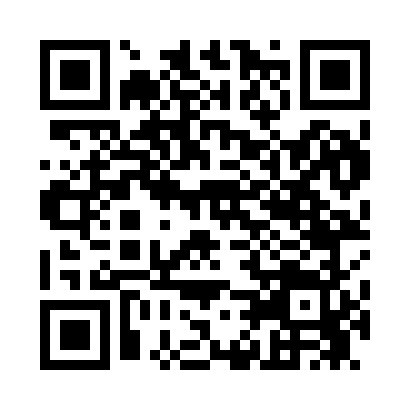 Prayer times for Fernville, Pennsylvania, USAMon 1 Jul 2024 - Wed 31 Jul 2024High Latitude Method: Angle Based RulePrayer Calculation Method: Islamic Society of North AmericaAsar Calculation Method: ShafiPrayer times provided by https://www.salahtimes.comDateDayFajrSunriseDhuhrAsrMaghribIsha1Mon3:585:381:105:108:4210:222Tue3:595:381:105:118:4210:213Wed3:595:391:105:118:4110:214Thu4:005:391:105:118:4110:205Fri4:015:401:115:118:4110:206Sat4:025:411:115:118:4110:197Sun4:035:411:115:118:4010:198Mon4:045:421:115:118:4010:189Tue4:055:431:115:118:3910:1710Wed4:065:431:115:118:3910:1611Thu4:075:441:115:118:3910:1612Fri4:085:451:125:118:3810:1513Sat4:095:461:125:118:3810:1414Sun4:105:461:125:118:3710:1315Mon4:115:471:125:118:3610:1216Tue4:125:481:125:118:3610:1117Wed4:145:491:125:118:3510:1018Thu4:155:501:125:118:3410:0919Fri4:165:501:125:108:3410:0820Sat4:175:511:125:108:3310:0721Sun4:185:521:125:108:3210:0622Mon4:205:531:125:108:3110:0423Tue4:215:541:125:108:3010:0324Wed4:225:551:125:108:2910:0225Thu4:245:561:125:098:2910:0026Fri4:255:571:125:098:289:5927Sat4:265:581:125:098:279:5828Sun4:285:591:125:088:269:5629Mon4:296:001:125:088:259:5530Tue4:306:001:125:088:249:5331Wed4:326:011:125:078:229:52